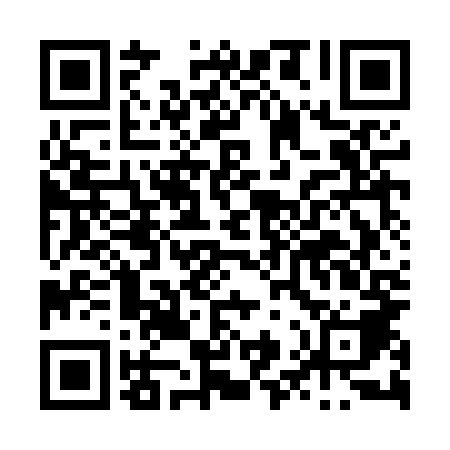 Ramadan times for Letkowice, PolandMon 11 Mar 2024 - Wed 10 Apr 2024High Latitude Method: Angle Based RulePrayer Calculation Method: Muslim World LeagueAsar Calculation Method: HanafiPrayer times provided by https://www.salahtimes.comDateDayFajrSuhurSunriseDhuhrAsrIftarMaghribIsha11Mon4:134:136:0111:493:445:385:387:2012Tue4:104:105:5911:493:465:405:407:2213Wed4:084:085:5711:493:475:425:427:2414Thu4:064:065:5511:483:485:435:437:2615Fri4:034:035:5211:483:505:455:457:2816Sat4:014:015:5011:483:515:465:467:2917Sun3:583:585:4811:483:525:485:487:3118Mon3:563:565:4611:473:535:505:507:3319Tue3:543:545:4411:473:555:515:517:3520Wed3:513:515:4111:473:565:535:537:3721Thu3:493:495:3911:463:575:545:547:3822Fri3:463:465:3711:463:595:565:567:4023Sat3:443:445:3511:464:005:585:587:4224Sun3:413:415:3311:454:015:595:597:4425Mon3:393:395:3011:454:026:016:017:4626Tue3:363:365:2811:454:036:026:027:4827Wed3:333:335:2611:454:056:046:047:5028Thu3:313:315:2411:444:066:066:067:5229Fri3:283:285:2211:444:076:076:077:5430Sat3:263:265:1911:444:086:096:097:5631Sun4:234:236:1712:435:097:107:108:581Mon4:204:206:1512:435:117:127:129:002Tue4:184:186:1312:435:127:147:149:023Wed4:154:156:1112:425:137:157:159:044Thu4:124:126:0912:425:147:177:179:065Fri4:094:096:0612:425:157:187:189:086Sat4:074:076:0412:425:167:207:209:107Sun4:044:046:0212:415:177:217:219:128Mon4:014:016:0012:415:197:237:239:159Tue3:583:585:5812:415:207:257:259:1710Wed3:563:565:5612:415:217:267:269:19